Image ou logo de l’association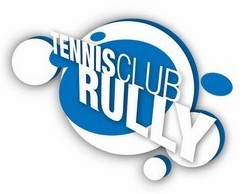 Descriptif des activités :Le TCR, c'est le plaisir de jouer au tennis, en loisir, ou en compétition ( individuelles et par équipes), à tous les âges, dans un esprit convivial et dans le cadre magnifique qui est le nôtre.Le club propose des cours hebdomadaires, dont l'animation est assurée par nos enseignants diplômés, Benjamin Chevrot, ainsi que Mehdi Chouchaoui.Les stages de vacances, ouverts aux non licenciés du club sont également assuré par Benjamin et Mehdi.Manifestations de l’annéeSamedi 31 Août, de 10h à 12h : Permanences inscriptions , au club house ( à côté des courts).Samedi 7 Septembre, de 14h à 17h, permanences inscriptions, lors du forum des sports, au club house.19 Octobre : Plateau jeunes.Novembre : Championnat par équipes+35 ans. 14 Décembre : Plateau jeunes.10Janvier : Galette des rois.Janvier/Février : Championnat par équipes d'hiver sénior.15 Février : Plateau jeunesMars: Championnat par équipes jeunes.18 Avril : Plateau jeunes.Mai : Championnat par équipes printemps sénior.17Juin : Fête de l'école de tennis.27 Juin : Barbecue TCR .01 Juillet au 12 Juillet : Tournoi open du TCR.Manifestations de l’annéeSamedi 31 Août, de 10h à 12h : Permanences inscriptions , au club house ( à côté des courts).Samedi 7 Septembre, de 14h à 17h, permanences inscriptions, lors du forum des sports, au club house.19 Octobre : Plateau jeunes.Novembre : Championnat par équipes+35 ans. 14 Décembre : Plateau jeunes.10Janvier : Galette des rois.Janvier/Février : Championnat par équipes d'hiver sénior.15 Février : Plateau jeunesMars: Championnat par équipes jeunes.18 Avril : Plateau jeunes.Mai : Championnat par équipes printemps sénior.17Juin : Fête de l'école de tennis.27 Juin : Barbecue TCR .01 Juillet au 12 Juillet : Tournoi open du TCR.Contact Benoît Boeuf ( président)06 81 89 45 87Site internet : tcrully.frMail : tennisclub.rully@gmail.comfacebook ; Tennis Club de Rully TCR